Publicado en Ciudad de México el 08/07/2020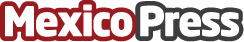 Presentan Groomen, la nueva línea de máquinas de afeitar mexicana, que democratiza la tecnología Genomma Lab, multinacional mexicana incursiona con este lanzamiento en una nueva categoría con un gran potencial de crecimiento. Con esta decisión corporativa, la compañía con operación en 18 países de América refrenda su apuesta por el crecimiento de México. Las máquinas de rasurar Groomen® cuentan con la tecnología más avanzada en el cuidado de la piel y en cuchillas que cortan cualquier tipo de velloDatos de contacto:Manuel Anguiano +52 1 55 4058 2759Nota de prensa publicada en: https://www.mexicopress.com.mx/presentan-groomen-la-nueva-linea-de-maquinas Categorías: Nacional Marketing Sociedad Consumo Innovación Tecnológica http://www.mexicopress.com.mx